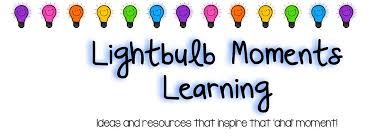 Manchester Bridge Club’s next Seminar Workshop is onSUNDAY 27th OCTOBER2.30pm to 5pmThe topic for this session is“USING TRUMPS IN DEFENCE”Tutor Nick GreerThe seminar starts with a comprehensive topic discussion followed by specific practice hands demonstrating the correct bidding, lead and play.The cost of these seminars is £10.00 for members, £12 for visitors & £5 for students.  This includes light refreshments during the brief break.Everyone is very welcome to attend – with or without a partner.“Have you had your lightbulb moment yet?!”Manchester Bridge Club at 81 Wellington Road, Fallowfield, Manchester M14 6BN